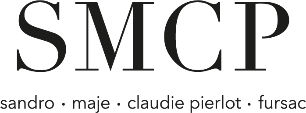 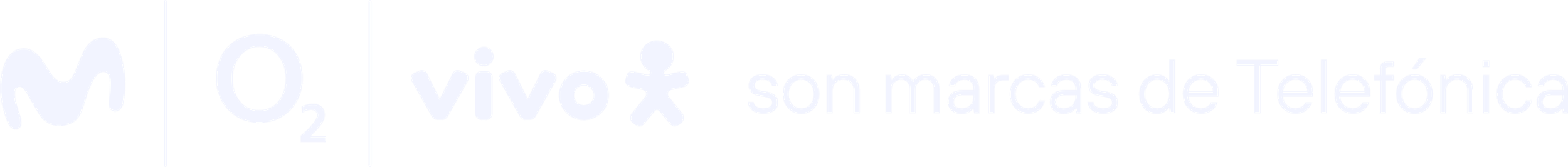 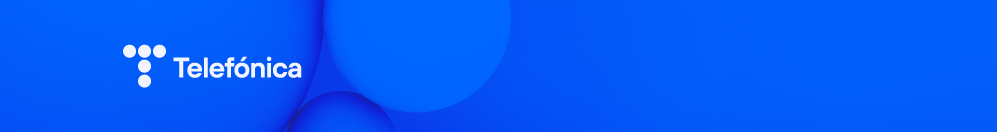 Nota de prensaTelefónica elegida por SMCP para modernizar su infraestructura de comunicacionesEl Grupo de moda SMCP (Sandro, Maje y Claudie Pierlot) elige a Telefónica para modernizar su red WAN y sus servicios de voz en 900 tiendas en 14 países europeos.Paris, 29 de noviembre de 2021 – El grupo de moda SMCP selecciona a Telefónica como socio para modernizar sus infraestructuras de comunicación y está desarrollando su red europea y desplegando una infraestructura "full IP". La modernización de la red WAN y de los servicios de voz del grupo SMCP a través de las soluciones SD-WAN y Cloud PBX de Telefónica, permite la implementación de una red privada segura a la vez que se racionalizan los costes asociados con un modelo económico adaptado al contexto actual.SMCP confía en la robusta y fiable plataforma de Telefónica, que permite la modernización de la red de telefonía del Grupo SMCP con un impacto mínimo en los hábitos de sus usuarios. Esta nueva infraestructura permitirá un aumento en términos de servicios innovadores para los clientes (basados en la nube) que requieren más ancho de banda con la mejor experiencia de usuario.Telefónica acompaña la transformación digital de SMCP con 900 puntos de venta en 14 países de Europa, desde la transformación en la experiencia del cliente hasta el procesamiento de datos y facilitando la implantación de servicios onmicanal, contribuyendo así al plan estratégico de SMCP “One Journey”.Telefónica ofrece una plataforma estable y global con una amplia cobertura de fibra en Europa para apoyar a las sedes del Grupo SMCP. Sylvie Quandalle, Chief Information Officer (CIO) de SMCP, ha comentado “Hemos elegido a Telefónica por su sólida plataforma y su presencia en la zona en la que operamos. El grupo SMCP está implementando actualmente el plan estratégico "One Journey", que llevará a ofrecer una experiencia de cliente sin fisuras entre la red física y el comercio electrónico. Aprecio especialmente la capacidad de Telefónica para industrializar el soporte y apoyar a nuestros equipos locales". Por su lado, Javier de la Plaza, Director Global de Clientes Multinacionales de Telefónica Global Solutions ha añadido, "Estamos orgullosos de haber sido elegidos por el grupo SMCP para apoyar su transformación digital. Tenemos oportunidades interesantes para acompañarlos en este proceso con una variedad de servicios destinados a mejorar sus puntos de venta y la explotación de sus datos.". Contacto de prensa:SMCP Mathilde Magnan			BRUNSWICK  Hugues Boëton, Tristan Roquet Montegonmathilde.magnan@smcp.com   			smcp@brunswickgroup.com+33 (0) 1 55 80 51 00   			+33 (0) 1 53 96 83 83                                                                         Acerca de SMCPSMCP es un líder mundial en el mercado del lujo accesible con cuatro marcas parisinas únicas: Sandro, Maje, Claudie Pierlot y Fursac. Presente en 43 países, el Grupo cuenta con una red de más de 1.600 tiendas en todo el mundo y una fuerte presencia digital en todos sus mercados clave. Evelyne Chétrite y Judith Milgrom fundaron Sandro y Maje en París, en 1984 y 1998 respectivamente, y siguen ejerciendo la dirección creativa de las marcas. Claudie Pierlot y Fursac fueron adquiridas por SMCP en 2009 y 2019, respectivamente. SMCP cotiza en el mercado regulado Euronext París (compartimento A, código ISIN FR0013214145, ticker: SMCP).  Acerca de TelefónicaTelefónica es uno de los principales proveedores de servicios de telecomunicaciones del mundo. La compañía ofrece servicios de conectividad fija y móvil, así como una amplia gama de servicios digitales para particulares y empresas. Está presente en Europa y Latinoamérica, donde cuenta con más de 345 millones de clientes.Telefónica es una empresa totalmente privada cuyas acciones cotizan en el Mercado Continuo de las bolsas españolas y en las bolsas de Nueva York y Lima.